BAKER HIGH SCHOOL SeniorsCap and Gown Spirit Pack$180+ shipping & taxCap and Gown only $85 + tax   Total  $93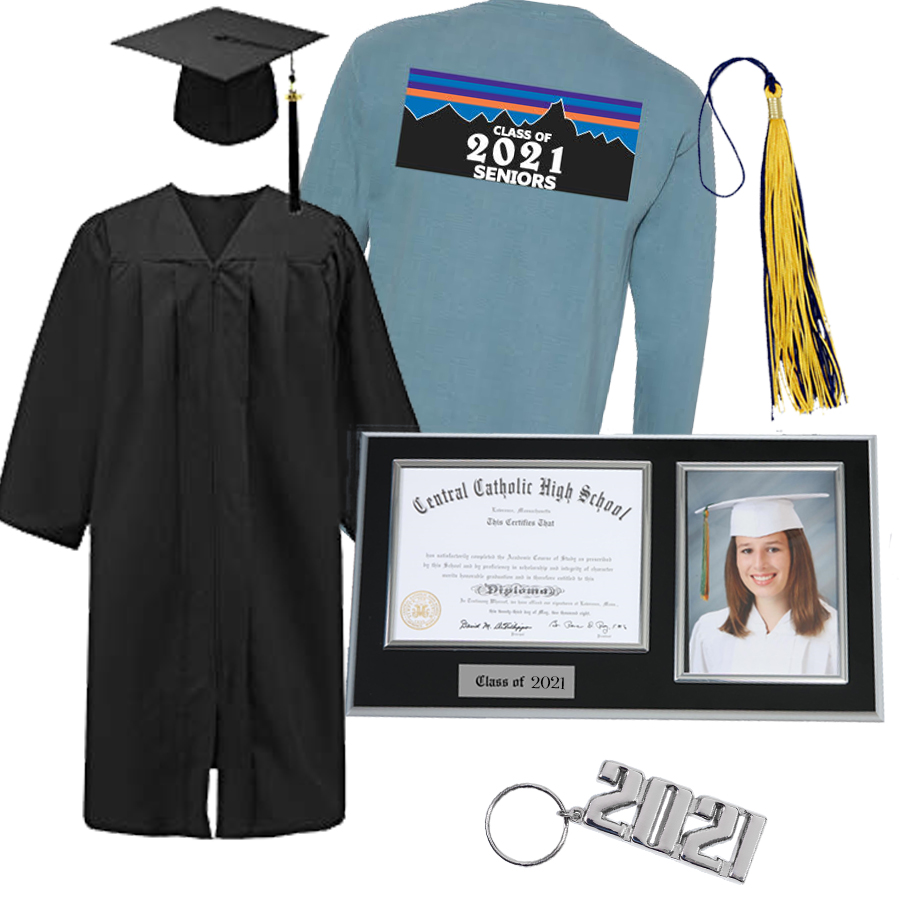 ALL PACKAGES INCLUDE CAP AND GOWN. PACKAGE COST:SPIRIT PACK - $180 + pkg/handling & TaxMASCOT PACK - $250 + pkg/handling & TaxDELUXE PACK - $285 + pkg/handling & TaxOrder online at JDRGrad.comOrder in person at our Balfour office or by phoneBalfour – 600 Bel Air Blvd. suite 131 – Mobile 36606251.476.5203  email: mobilebalfour@bellsouth.net